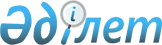 "2019-2021 жылдарға арналған Тартоғай ауылдық округінің бюджеті туралы" Шиелі аудандық мәслихатының 2018 жылғы 28 желтоқсандағы №34/22 шешіміне өзгерістер енгізу туралы
					
			Мерзімі біткен
			
			
		
					Қызылорда облысы Шиелі аудандық мәслихатының 2019 жылғы 6 қарашадағы № 45/8 шешімі. Қызылорда облысының Әділет департаментінде 2019 жылғы 8 қарашада № 6965 болып тіркелді. Мерзімі біткендіктен қолданыс тоқтатылды
      "Қазақстан Республикасының Бюджет кодексі" Қазақстан Республикасы кодексінің 2008 жылғы 4 желтоқсандағы 9-1 бабына, "Қазақстан Республикасындағы жергілікті мемлекеттік басқару және өзін-өзі басқару туралы" Қазақстан Республикасының 2001 жылғы 23 қаңтардағы Заңының 6-бабының 1-тармағының 1) тармақшасына сәйкес Шиелі аудандық мәслихаты ШЕШІМ ҚАБЫЛДАДЫ:
      1. "2019-2021 жылдарға арналған Тартоғай ауылдық округінің бюджеті туралы" Шиелі аудандық мәслихатының 2018 жылғы 28 желтоқсандағы № 34/22 шешіміне (нормативтік құқықтық актілерді мемлекеттік тіркеу Тізілімінде 6621 нөмірімен тіркелген, Қазақстан Республикасының нормативтік құқықтық актілерінің электронды түрдегі эталондық бақылау банкінде 2019 жылы 16 қаңтарда жарияланған) мынадай өзгерістер енгізілсін:
      аталған шешімнің 1-тармағы жаңа редакцияда жазылсын:
      "1. 2019-2021 жылдарға арналған Тартоғай ауылдық округінің бюджеті 1, 2 және 3-қосымшаларға сәйкес, оның ішінде 2019 жылға мынадай көлемдерде бекітілсін:
      1) кірістер - 108 670 мың теңге, оның ішінде:
      салықтық түсімдер - 2 048 мың теңге;
      трансферттер түсімі - 106 622 мың теңге;
      2) шығындар - 109 082 мың теңге;
      3) таза бюджеттік кредиттеу - 0;
      бюджеттік кредиттер - 0;
      бюджеттік кредиттерді өтеу - 0;
      4) қаржы активтерімен жасалатын операциялар бойынша сальдо - 0;
      қаржы активтерін сатып алу - 0;
      мемлекеттің қаржы активтерін сатудан түсетін түсімдер - 0;
      5) бюджет тапшылығы (профициті) – 0;
      6) бюджет тапшылығын қаржыландыру (профицитті пайдалану) - 0;
      қарыздар түсімі - 0;
      қарыздарды өтеу- 0;
      бюджет қаражаттарының пайдаланылатын қалдықтары - 412 мың теңге.".
      Аталған шешімнің 1-қосымшасы осы шешімнің қосымшасына сәйкес жаңа редакцияда жазылсын.
      2. Осы шешім 2019 жылғы 1 қаңтардан бастап қолданысқа енгізіледі және ресми жариялауға жатады. Тартоғай ауылдық округінің 2019 жылға арналған бюджеті
					© 2012. Қазақстан Республикасы Әділет министрлігінің «Қазақстан Республикасының Заңнама және құқықтық ақпарат институты» ШЖҚ РМК
				
      Шиелі аудандық мәслихатсессиясының төрағасы

А. Абдуллаев

      Шиелі аудандықмәслихат хатшысы

Б. Сыздық
Шиелі аудандық мәслихатының 2019 жылғы "06" қарашадағы № 45/8 шешіміне қосымшаШиелі аудандық мәслихатының 2018 жылғы "28" желтоқсандағы №34/22 шешіміне 1- қосымша
Санаты 
Санаты 
Санаты 
Санаты 
Сомасы, мың теңге
Сыныбы 
Сыныбы 
Сыныбы 
Сомасы, мың теңге
Кіші сыныбы 
Кіші сыныбы 
Сомасы, мың теңге
Атауы
Сомасы, мың теңге
1. Кірістер
108 670
1
Салықтық түсімдер
2048
01
Табыс салығы
522
2
Жеке табыс салығы
522
04
Меншікке салынатын салықтар
1526
1
Мүлікке салынатын салықтар
28
3
Жерсалығы
90
4
Көлік кұралдарына салынатын салық
1408
4
Трансферттер түсімі
106622
02
Мемлекеттiк басқарудың жоғары тұрған органдарынан түсетiн трансферттер
106622
3
Аудандардың (облыстық маңызы бар қаланың) бюджетінен трансферттер
106622
Функционалдық топ 
Функционалдық топ 
Функционалдық топ 
Функционалдық топ 
Бюджеттік бағдарламалардыңәкiмшiсi
Бюджеттік бағдарламалардыңәкiмшiсi
Бюджеттік бағдарламалардыңәкiмшiсi
Бағдарлама
Бағдарлама
Атауы
2. Шығындар
109082
01
Жалпы сипаттағы мемлекеттiк қызметтер
20391
124
Аудандық маңызы бар қала, ауыл, кент, ауылдық округ әкімінің аппараты
20391
001
Аудандық маңызы бар қала, ауыл, кент, ауылдық округ әкімінің қызметін қамтамасыз ету жөніндегі қызметтер
20391
04
Бiлiм беру
66778
124
Аудандық маңызы бар қала, ауыл, кент, ауылдық округ әкімінің аппараты
66778
041
Мектепке дейінгі білім беру ұйымдарында мемлекеттік білім беру тапсырысын іске асыруға
66778
06
Әлеуметтiк көмек және әлеуметтiк қамсыздандыру
2411
124
Аудандық маңызы бар қала, ауыл, кент, ауылдық округ әкімінің аппараты
2411
003
Мұқтаж азаматтарға үйде әлеуметтік көмек көрсету
2411
07
Тұрғынүй – коммуналдық шаруашылық
1639
124
Аудандық маңызы бар қала, ауыл, кент, ауылдық округ әкімінің аппараты
1639
008
Елді мекендердегі көшелерді жарықтандыру
465
011
Елді мекендерді абаттандыру мен көгалдандыру
1174
08
Мәдениет, спорт, туризм және ақпараттық кеңістiк
14614
124
Аудандық маңызы бар қала, ауыл, кент, ауылдық округ әкімінің аппараты
14614
006
Жергілікті деңгейде мәдени-демалыс жұмысын қолдау
14614
13
Өзге де
2778
124
Аудандағы аудан әкімі аппараты, аудандық маңызы бар қала, ауыл, ауылдық округ
2778
040
"Өңірлерді дамыту" бағдарламасы шеңберінде өңірлердің экономикалық дамуына жәрдемдесу бойынша шараларды іске асыру
2778
3. Таза бюджеттік кредит беру
0
4. Қаржы активтерімен жасалатын операциялар бойынша сальдо
0
5. Бюджет тапшылығы (профициті)
0
6. Бюджет тапшылығын қаржыландыру (профицитті пайдалану)
0
 7
Қарыздар түсімі
0
 16
Қарыздарды өтеу
0
8
Бюджет қаражатының пайдаланылатын қалдықтары
412
1
Бюджет қаражатының қалдықтары
412
Бюджет қаражатының бос қалдықтары
412